GreenlandGreenlandGreenlandJune 2028June 2028June 2028June 2028MondayTuesdayWednesdayThursdayFridaySaturdaySunday1234Pentecost567891011Whit Monday1213141516171819202122232425National Day2627282930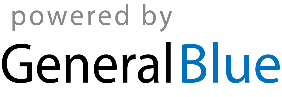 